ZARZĄDZENIE NR …DYREKTORA  PRZEDSZKOLA PUBLICZNEGO W POWIERCIUZ DNIA 28.08.2020 r.w sprawie: wprowadzenia Procedury postępowania na wypadek podejrzenia zakażenia wirusem COVID-19 oraz na wypadek powzięcia informacji o potwierdzeniu zakażenia na terenie Przedszkola Publicznego w Powierciu Na podstawie:art. 68 ust. 1 pkt 6 ustawy z dnia 14 grudnia 2016 r. Prawo oświatowe (t. j. Dz. U. z 2020 r. poz. 910);W oparciu o:Wytyczne MEN, MZ i GIS dla  przedszkoli, oddziałów przedszkolnych w szkole podstawowej i innych form wychowania przedszkolnego oraz instytucji opieki nad dziećmi w wieku do lat 3 z dnia 25. 08.2020 r.zarządza się, co następuje:§ 1.Wprowadza się procedurę postępowania na wypadek podejrzenia zakażenia wirusem COVID- 19 oraz na wypadek powzięcia informacji o potwierdzeniu zakażanie na terenie Przedszkola Publicznego w Powierciu.§ 2.Zobowiązuję wszystkich pracowników Przedszkola do zapoznania się z niniejszym zarządzeniem oraz do przestrzegania i stosowania.§ 3.Zarządzenie wchodzi w życie z dniem 1.09.2020 r. i podlega ogłoszeniu.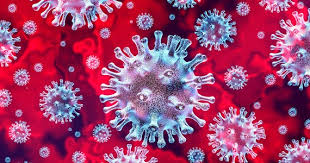 PROCEDURA POSTĘPOWANIA NA WYPADEK PODEJRZENIA ZAKAŻENIA WIRUSEM COVID- 19 
NA TERENIE PRZEDSZKOLA PUBLICZNEGO W POWIERCIU
§ 1.Cel proceduryCelem niniejszej procedury jest określenie zasad postępowania pracowników, rodziców 
i uczniów oraz Dyrektora Przedszkola na wypadek podejrzenia zakażenia wirusem 
COVID- 19.Procedura reguluje zasady postępowania w odniesieniu do podejrzenia zakażenia 
u dziecka lub u pracownika Przedszkola.§ 2.Ilekroć w niniejszej procedurze jest mowa o:Przedszkolu, Jednostce – należy przez to rozumieć Przedszkole Publiczne w Powierciu;Dyrektorze – należy przez to rozumieć Dyrektora Przedszkola Publicznego w Powierciu;Rodzicach – należy przez to rozumieć także opiekunów prawnych dziecka, oraz osoby (podmioty) sprawujące pieczę zastępczą nad dzieckiem;Organie prowadzącym – należy przez to rozumieć Gminę Koło, z siedzibą przy ul. Henryka Sienkiewicza 23, 62- 600 Koło.§ 3.Pracownicy Przedszkola zostali poinstruowani, że w przypadku wystąpienia niepokojących objawów nie powinni przychodzić do pracy, pozostać w domu i skontaktować się telefonicznie ze stacją sanitarno- epidemiologiczną, oddziałem zakaźnym, a w razie pogarszania się stanu zdrowia zadzwonić pod nr 999 lub 112 i poinformować, że mogą być zakażeni koronawirusem.Przedszkole na bieżąco śledzi informacje Głównego Inspektora Sanitarnego i Ministra Zdrowia, dostępne na stronach www.gis.gov.pl lub www.gov.pl/web/koronawirus/, a także obowiązujących przepisów prawa.Dyrektor informuje organ prowadzący o wszelkich stwierdzonych objawach chorobowych u dzieci lub pracowników wskazujących na możliwość zakażenia COVID- 19.W Przedszkolu wyznaczono pomieszczenie do izolacji osoby, u której stwierdzono objawy chorobowe ( gabinet dyrektora). Pomieszczenie to zostało zaopatrzone w maseczki, rękawiczki i przyłbicę, fartuch ochronny oraz płyn do dezynfekcji rąk (oraz przed wejściem do pomieszczenia).§ 4.Zasady postępowania na wypadek podejrzenia zakażenia wirusem COVID- 19 u dzieckaW przypadku stwierdzenia objawów chorobowych u dziecka (takich jak kaszel, gorączka, duszności, katar), dziecko jest niezwłocznie izolowane od grupy– służy do tego specjalnie przygotowane pomieszczenie (gabinet dyrektora).Pracownik, który zauważył objawy chorobowe u dziecka, informuje o tym Dyrektora lub osobę go zastępującą.Dyrektor Przedszkola:natychmiast kontaktuje się telefonicznie z rodzicami dziecka i wzywa do niezwłocznego odbioru dziecka z jednostki, informując o zaobserwowanych objawach;ma prawo powiadomić Policję, Sąd Rodzinny oraz Powiatową Stację Epidemiologiczną w przypadku ignorowania prośby o odbiór dziecka podejrzanego 
o zakażenie;wyznacza pracownika, który kontaktuje się telefonicznie z rodzicami pozostałych uczniów i informuje o zaistniałej sytuacji ( nauczyciel pełniący dyżur w danym dniu);sporządza listę osób, z którymi dziecko podejrzane o zakażenie miał kontakt, aby 
w razie potrzeby przekazać ją powiatowej stacji sanitarno- epidemiologicznej.Nauczyciel, jeśli to możliwe, przeprowadza dzieci do innej, pustej sali, a sala, w której przebywało dziecko z objawami chorobowymi jest myta i dezynfekowana (mycie podłogi, mycie i dezynfekcja– stolików, krzeseł, przyborów i sprzętu).Dziecko w izolacji przebywa pod opieką pracownika Przedszkola, który zachowuje wszelkie środki bezpieczeństwa– przed wejściem i po wyjściu z pomieszczenia dezynfekuje ręce, przed wejściem do pomieszczenia zakłada maseczkę ochronną i rękawiczki.Rodzice izolowanego dziecka:odbierają dziecko z Przedszkola przy głównych drzwiach wejściowych do budynku jednostki;niezwłocznie informują Dyrektora Przedszkola o stanie zdrowia dziecka.§ 5.Zasady postępowania na wypadek podejrzenia zakażenia wirusem COVID- 19 
u pracownika PrzedszkolaW przypadku wystąpienia u pracownika Przedszkola będącego na stanowisku pracy niepokojących objawów sugerujących zakażenie COVID- 19, pracownik:niezwłocznie przerywa swoją pracę;informuje Dyrektora lub osobę wyznaczoną o podejrzeniu;zachowuje stosowny dystans i środki ostrożności, podczas poruszania się po jednostce (wyłącznie w niezbędnym zakresie), aby nie dochodziło do przenoszenia zakażenia;pozostaje w odizolowanym pomieszczeniu w oczekiwaniu na dalsze polecania.Dyrektor lub osoba wyznaczona przez Dyrektora:wstrzymuje przyjmowanie do Przedszkola kolejnych dzieci do czasu umycia i dezynfekcji obszaru, w którym przebywał i poruszał się pracownik;zawiadamia powiatową stację sanitarno- epidemiologiczną (numer znajduje się na tablicy ogłoszeń ) i wprowadza do stosowania na terenie jednostki instrukcje 
i polecenia przez nią wydane;zachowuje stosowny dystans i środki ostrożności, w przypadku kontaktu z pracownikiem, u którego podejrzewa się zakażenie;sporządza listę osób, z którymi pracownik podejrzany o zakażenie miała kontakt, aby w razie potrzeby przekazać ją powiatowej stacji sanitarno- epidemiologicznej.Obszar, w którym przebywał i poruszał się pracownik z podejrzeniem zakażenia COVID-19 jest niezwłocznie skrupulatnie myty, a powierzchnie dotykowe, takie jak klamki, włączniki światła, poręcze, są dezynfekowane przez osobę do tego wyznaczoną.Pomieszczenie, które przeznaczone było do izolacji osoby z objawami chorobowymi po opuszczeniu go przez pracownika z objawami, jest myte i dezynfekowane.§ 6.Obowiązki Dyrektora w przypadku powzięcia informacji o potwierdzeniu zakażenia wirusem COVID- 19 na terenie SzkołyW przypadku uzyskania informacji od rodziców lub pracowników o potwierdzonym zakażeniu wirusem COVID- 19 u osoby, która przebywała w ostatnim tygodniu 
w jednostce, Dyrektor niezwłocznie informuje organ prowadzący i kontaktuje się 
z powiatową stacją sanitarno- epidemiologiczną celem uzyskania wskazówek, instrukcji do dalszego postępowania.Dyrektor wraz z organem prowadzącym na podstawie wytycznych oraz instrukcji powiatowej stacji sanitarno- epidemiologicznej podejmują decyzję odnośnie dalszych działań w przypadku stwierdzenia na terenie jednostki zakażenia.§ 7.Czynności wykonywane przez PPIS w związku z potwierdzeniem zakażenia wirusem COVID- 19 na terenie Przedszkola1.	Przedstawiciel Państwowego Powiatowego Inspektora Sanitarnego (PPIS), który poweźmie informacje o zakażaniu koronawirusem przez dziecko lub pracownika Przedszkola skontaktuje się z jednostką, w celu przeprowadzenia tzw. dochodzenia epidemiologicznego, czyli ustalenia z kim zakażona osoba miał kontakt. 2.	Na podstawie dochodzenia epidemiologicznego PPIS ustali potencjalne wysokie ryzyko, średnie ryzyko i niskie ryzyko kontaktu chorego i na tej podstawie będą przekazywane dalsze zalecenia przez PSSE. 3.	Osoby mające bliski kontakt, tzn. przebywające w tym samym pomieszczeniu, mieszkające razem, mające częsty bliski kontakt, są osobami wysokiego ryzyka zakażenia się od tej osoby. 4.	Krąg tych osób określa PSSE na podstawie wyników dochodzenia.§ 8.Procedura obowiązuje w Przedszkolu od dnia 01.09.2020 r. do czasu ich odwołania.Wszyscy pracownicy Przedszkola zobowiązani się do ich stosowania i przestrzegania.W razie pojawienia się nowych zasad i wytycznych dotyczących bezpieczeństwa, 
w jednostce na bieżąco będą podejmowane odpowiednie działania.